					บันทึกข้อความ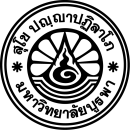 ส่วนงาน     คณะ....................................................................... โทร..................ที่  อว ………/……….				   วันที่       มกราคม   พ.ศ. ๒๕๖๖เรื่อง	ขอส่งหลักฐานการตีพิมพ์เผยแพร่ผลงานวิจัย ทุนสนับสนุนบุคลากรสายสนับสนุนวิชาการ เพื่อพัฒนา
           กระบวนการ ปฏิบัติงานประจำสู่งานวิจัย (Routine to Research: R2R)  มหาวิทยาลัยบูรพา ประจำปี
           งบประมาณ  พ.ศ. ๒๕๖5เรียน	รองอธิการบดีฝ่ายวิจัยและนวัตกรรม		ตามที่ ............................ตำแหน่ง นักวิชาการศึกษา  สังกัด ภาควิชา........................
คณะ........................ ได้รับจัดสรรทุนสนับสนุนบุคลากรสายสนับสนุนวิชาการ เพื่อพัฒนากระบวนการ
ปฏิบัติงานประจำสู่งานวิจัย (Routine to Research: R2R)  มหาวิทยาลัยบูรพา ประจำปีงบประมาณ  
พ.ศ. ๒๕๖5  โครงการวิจัยเรื่อง “................................................” เป็นจำนวนเงิน ........................บาท
(................................................)   รายละเอียดความทราบแล้วนั้นในการนี้ ข้าพเจ้าได้ส่งฉบับสมบูรณ์เป็นที่เรียบร้อยแล้ว ตามบันทึกข้อความที่  อว...../…….. 
ลงวันที่..........…เดือน............พ.ศ................ นั้น ทั้งนี้ผลงานวิจัยที่เกิดจากการดำเนินโครงการวิจัยได้มีการตีพิมพ์เผยแพร่เรียบร้อยแล้วในวารสารวิชาการระดับนานาชาติที่มีผู้ทรงคุณวุฒิร่วมกลั่นกรอง โดยได้ประกาศกิตติคุณแก่มหาวิทยาลัยไว้แล้ว ข้าพเจ้าจึงขอส่งผลงานวิจัยเรื่อง “................................................”  ที่ตีพิมพ์ในวารสาร …………..ปี.........ฉบับที่ ……..หน้า ................... ซึ่งวารสารดังกล่าวปรากฏดังแนบ เพื่อสิ้นสุดการดำเนินโครงการวิจัยเรื่อง “........................................................................” ต่อไปจึงเรียนมาเพื่อโปรดพิจารณาอนุมัติเพื่อสิ้นสุดโครงการวิจัยต่อไปด้วย จักขอบคุณยิ่ง(................................................)      หัวหน้าโครงการวิจัย  	      (รองศาสตราจารย์ ดร. ........................)					                        คณบดีคณะ........................